REPUBLIQUE DU SENEGAL	                                                             Genève, le 1er novembre 2021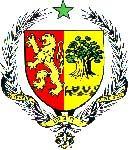                                 UN PEUPLE - UN BUT - UNE FOI                         ------------------------------------	     MISSION PERMANENTE AUPRES DEL’OFFICE DES NATIONS UNIES A GENEVE		vérifier au prononcé                           --------------------------------   AMBASSADE DU SENEGAL EN SUISSE39e session Examen Périodique Universel (EPU), du 1er au 12 novembre 2021       PROJET DE DECLARATION DU SENEGAL                                                                                          A L’EXAMEN PERIODIQUE UNIVERSEL DE LA GRECE    Madame la Présidente, Ma délégation souhaite une chaleureuse bienvenue à celle de la République Hellénique et la félicite pour la présentation de son rapport national soumis au titre du troisième cycle de l’EPU.  Notre pays se félicite de la mise en place de trois plans d’action nationaux d’importance majeure, notamment, sur les droits des personnes handicapées, le racisme et l’intolérance couvrant la période 2020-2023 et celui sur les droits de l’enfant. Le Sénégal prend note, avec satisfaction, que la Grèce, pleinement consciente des difficultés économiques du moment, ne ménagera aucun effort pour faire face aux effets dévastateurs de la pandémie de la COVID-19 et s’attèlera à renforcer la protection de toutes les personnes en situation de vulnérabilité.  Tout en saluant les efforts fournis par la Grèce, ma délégation souhaiterait faire les recommandations ci-après :Ratifier la Convention de l’UNESCO concernant la lutte contre la discrimination dans le domaine de l’enseignement ;Envisager de ratifier le Protocole facultatif se rapportant au Pacte international relatif aux droits économiques, sociaux et culturels. Pour conclure, le Sénégal souhaite plein succès à la Grèce dans la mise en œuvre des recommandations acceptées.  Je vous remercie.